Name_________________									Date________MA_EquationsExpressions_lesson01_HomeworkLook back at your notes. Copy the Order of Operations in the space provided 3 times to help you memorize it.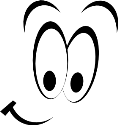 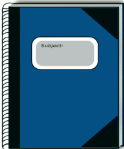 Tanisha evaluated the expression below. She is trying to follow the Order of Operations she learned in class today. She is not sure she did it correctly. Identify any mistakes Tanisha may have made in the order she evaluated the expression.  If she is incorrect, please evaluate the expression correctly.  Today you learned the Order of Operations. Email, call, or message 2 friends or family members what you learned about the order in which everyone evaluates expressions. Provided the example you chose to use with the correct answer given.  List the names below.Name_________________________		Name_________________________Example:Evaluate the expression below using the Order of Operations. Show your steps. a) 						b) 					    c) d)						e)